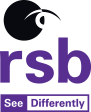 Management of ComplaintsRSB is committed to adhering to the principles of natural justice and procedural fairness in the management of complaints, regardless of a person’s cultural background, gender, disability, age or any other status.RSB will make every effort to resolve minor complaints immediately. Written complaints will be acknowledged within five (5) working days of receipt of a complaint.The RSB will ensure:all complaints are treated seriously and dealt with fairly, promptly, confidentially and without retribution.all complaints will be managed in a private, confidential and impartial manner in accordance with the RSB Privacy Policycomplainants are advised of their right to have an advocate, family member or other representative of their choice assist them during the complaints process.complainants will be kept informed about the progress of their complaint.complainants and their advocates, except for anonymous complaints, are informed about the outcome of the investigation within 30 days of receipt of a complaint.complainants are advised of their right to access an independent agency should they be dissatisfied with the outcome of their complaint or handling of the complaint.If you feel comfortable, you are encouraged to raise your complaint or concern with the coordinator or manager of the service first, as this is often the best way to have your issue resolved quickly. However, you may at any point in the process contact:The Executive Manager – if the complaint is about the coordinator or manager, their handling of your complaint or more broadly about RSB’s ServicesThe Executive Director – if the complaint is about the Executive Manager, their handling of your complaint or more broadly about the RSBThe Board of Directors – if the complaint is about the Executive Director, their handling of your complaintOr go directly to an independent agency listed below, if you are not satisfied with the response you have received or the outcome of your complaintStaff can provide the necessary support to assist you with making a complaint to RSB or in contacting an independent agency in relation to making a complaint.Independent AgenciesAged Care ComplaintsAged Care Quality and Safety CommissionGPO Box 9819, SA 5001Telephone: 1800 951 822Website: www.agedcarecomplaints.gov.auEmail: Audit.Feedback@agedcarequality.gov.auAged Rights Advocacy Service Inc (ARAS)16 Hutt Street, AdelaidePO Box 7234, SA 5001Telephone: (08) 8232 5377Fax: (08) 8232 1794Website: sa.agedrights.asn.au  Email: aras@agedrights.asn.auDisability ComplaintsNDIS Quality and Safeguards CommissionTelephone: 1800 035 544 (free call from landlines) or TTY 133 677. Interpreters can be arranged; orNational Relay Service by calling 1800 555 677 and ask for 1800 035 544; orCompleting a complaint contact form at www.ndiscommission.gov.auComplaints Resolution and Referral Service (CRRS)For customers of services funded by the Department of Social Services (DSS), including Disability Employment Services (DES).Telephone: 1800 880 052 (freecall from land lines); orNational Relay Service by calling 1800 555 677, then asking for 1800 880 052; orTranslating and Interpreting Service (TIS) by calling 13 14 50, for callers from a non-English speaking backgroundDisability Advocacy and Complaints Service of South Australia Inc. (DACSSA)Franklin Street, Adelaide, SA, 5000Telephone: (08) 7122 6030 or 1800 555 630 for National Relay Service Fax (08) 8332 5112Email: admin@dacssa.org.auGeneral Complaints for Unregistered Health PractitionersHealth and Community Services Complaints Commissioner (HCSCC) South AustraliaPO Box 199, Rundle Mall SA 5000Telephone: (08) 8226 8666; country caller: 1800 232 007